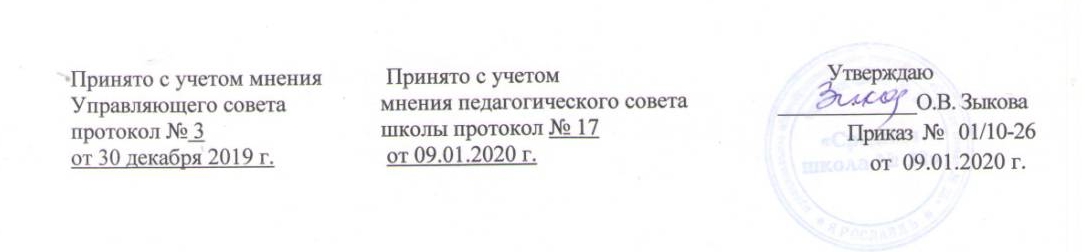 «Положение о системе оценивания планируемых результатов, освоения обучающимися основной образовательной программ»1.Общие положенияНастоящее «Положение о системе оценивания планируемых результатов освоения обучающимися средней школы № 28 ООП (далее по тексту – Положение) разработано в соответствии с нормативно-правовой базой-Федеральный закон от 29 декабря 2012 № 273-ФЗ «Об образовании в Российской Федерации»-Федеральный государственный образовательный стандарт начального общего образования, утвержденный приказом Министерства образования и науки Российской Федерации от 6 октября 2009 г. № 373,-Федеральный государственный образовательный стандарт основного общего образования, утвержденный приказом Министерства образования и науки Российской Федерации от 17 декабря 2010 г. № 1897;-Федеральный государственный образовательный стандарт среднего общего образования, утвержденный приказом Министерства образования и науки Российской Федерации от 17 мая 2012 г. № 413;-Постановление Главного государственного санитарного врача Российской Федерации от 29 декабря 2010 г. N 189 «Об утверждении СанПиН 2.4.2.2821-10 «Санитарно - эпидемиологические требования» (зарегистрировано в Минюсте РФ 3 марта 2011 г. Регистрационный N 19993 с изменениями и дополнениями),-Устав средней школы № 28 (ОУ)-локальными нормативными актами ОУЦелью принятия настоящего Положения является упорядочение деятельности учителя – предметника по оцениванию результатов обучения обучающихся.Данное Положение принимается педагогическим советом и утверждается приказом директора школы. В случае необходимости в данное Положение могут вноситься изменения и дополнения, которые также принимаются педагогическим советом и утверждаются приказом директора школы. 1.4. ОУ самостоятельно	в	выборе	системы	оценок,	формы,	порядка	и	периодичности промежуточной аттестации обучающихся.Под оценкой в настоящем Положении понимается определение качества достигнутых школьником результатов обучения. Нормы оценок по предметам представляют собой набор требований к различным видам деятельности по предметам учебного плана школы.Оценка учебных достижений - это процесс по установлению степени соответствия реально достигнутых результатов планируемым целям. Оценке подлежат как объём, системность знаний, так и уровень развития интеллекта, навыков, умений, компетенций, характеризующие учебные достижения ученика в учебной деятельности.Отметка - это результат процесса оценивания, количественное выражение учебных достижений обучающихся в цифрах или баллах.Под системой оценивания в настоящем Положении понимается система оценивания качества освоения основных образовательных программ обучающимися. В ОУ применяется две системы оценивания: безотметочная и балльная (система цифровых отметок - «5», «4», «3», «2»)Виды контрольно-оценочной деятельности в школе:Устный контроль - индивидуальный и фронтальный опрос. Правильность ответов определяется учителем, комментируется. По итогам контроля выставляются отметки.Письменный контроль - выполняется с помощью контрольных работ, сочинений, изложений, диктантов, письменных зачетов, тестов и т.п., которые могут быть кратковременными и длительными, различаются глубиной диагностики (поверхностный срез или основательный срез). По итогам контроля выставляются отметки.Самоконтроль предполагает формирование умения самостоятельно находить допущенные ошибки, неточности, намечать способы устранения обнаруживаемых пробелов. Основной функцией контроля  является:обеспечение обратной связи между учителем и обучающимся;получение педагогом объективной информации о степени освоения учебного материала;своевременное выявление недостатков и пробелов в знаниях.Цели и задачи разработки системы оцениванияЦельповышение качества образования посредством установления единых требований к выставлению отметок и оценок учебных достижений;определение единого подхода в оценочной сфере деятельности педагогического коллектива, способствование дальнейшей гуманизации отношений между всеми участниками образовательных отношений, обеспечение объективности знаний учащегося.Задачиустановление фактического уровня знаний, умений, навыков, достижения планируемых результатов, соотнесение этого уровня с требованиями федерального государственного образовательного стандарта;контроль за выполнением практической части рабочих учебных программ и календарно – тематических планов изучения отдельных предметов;формирование мотивации, самооценки и помощь в выборе дальнейшей индивидуальной образовательной траектории обучающегося;повышение уровня объективности, гласности в оценивании педагогом учебных достижений обучающегося.Системы оценивания, применяемые в школе2.3.1.Безотметочная система оценивания осуществляется: -Для обучающихся 1 класса в течение учебного года и в первой четверти 2 класса, осуществляется качественно, без фиксации достижений обучающихся в электронном журнале в виде отметок по пятибалльной шкале. Допускается словесная объяснительная оценка.-По курсам ОРКиСЭ и ОДНК. Объектом оценивания по данному курсу становится нравственная и культурологическая компетентность ученика, рассматриваемые как универсальная способность человека понимать значение нравственных норм, правил морали, веры и религии в жизни человека, семьи, общества, воспитание потребности к духовному развитию, которая проводится в виде проведения  систематизированных упражнений и тестовых заданий разных типов.- При изучении факультативных курсов; курсов по выбору обучающихся 9-х классов, направленных на предпрофильную подготовку (из вариативной части учебного плана); дополнительных учебных предметов на уровне среднего общего образования; учебного предмета «Индивидуальный проект» на уровне среднего общего образования.     2.3.2. Отметочная система оценивания осуществляется во всех случаях, кроме указанных в п 2.3.1.     2.3.2.1.Текущий контроль успеваемости-Текущий контроль успеваемости осуществляется педагогом в пределах учебного времени, отведенного на освоение соответствующих учебных предметов, как традиционными, так и инновационными методами, включая компьютерные технологии.-Текущий контроль успеваемости проводится учителем на любом из видов учебных занятий. Методы текущего контроля выбираются учителем исходя из специфики учебного предмета самостоятельно.   - Для всех обучающихся 2-11 классов успеваемость подлежит текущему контролю в виде отметок по пятибалльной шкале. - При изучении предметов по выбору, элективных курсов на уровне среднего общего образования применяется отметочная система.- Отметка устного ответа обучающегося при текущем контроле успеваемости выставляется в электронный журнал в виде отметки по 5-балльной шкале в конце,  в течении  урока.-Письменные, самостоятельные, контрольные и другие виды работ обучающихся оцениваются по 5-балльной шкале, отметки «2» («неудовлетворительно») или «1» («плохо») при выполнении самостоятельной работы обучающего характера не выставляются. -Письменные работы оцениваются по следующей системе: менее 50% выполненной работы – оценка «2», от 50 до 72 % выполненной работы – оценка «3», от 73 до 89% выполненной работы – оценка «4», от 90 до 100% выполненной работы – оценка «5».-Отметка за выполненную письменную работу заносится в электронный журнал к следующему уроку, за исключением:-  отметок за творческие работы по русскому языку и литературе в 5-9-х классах (они заносятся в журнал в течение недели после проведения творческих работ);- отметок за сочинение в 10-11-х классах по русскому языку и литературе (они заносятся в журнал в течение 10 дней после проведения сочинения).-Успеваемость обучающихся, занимающихся по индивидуальному учебному плану, подлежит текущему контролю по всем предметам учебного плана.-Обучающиеся, пропустившие по не зависящим от них обстоятельствам (подтвержденным документально) 2/3 учебного времени, не аттестуются по итогам четверти (полугодия). Вопрос об аттестации таких обучающихся решается в индивидуальном порядке по согласованию с родителями (законными  представителями) обучающихся (н/а в журнал не ставится).Отметка за четверть/полугодие может быть выставлена на основе сдачи зачета или написания контрольной работы по пропущенному материалу.-В случае, если обучающийся пропустил по уважительной причине (болезнь и др.) и без уважительной причины более 2/3 уроков, не имеет в четвертях текущих отметок, не отчитался за учебные четверти/полугодия по учебным предметам в установленные образовательной организацией сроки, то годовую отметку выставить «2», как не усвоившему образовательную программу данного класса.-От текущего контроля успеваемости освобождаются обучающиеся, получающие образование в семейной форме или форме самообразования.-При выставлении отметки за четверть, полугодие средняя арифметическая не высчитывается. Отметка обучающегося за четверть, полугодие, выставляется на основе результатов текущего контроля успеваемости, с обязательным учетом результатов письменных контрольных работ. -Отметка за четверть по всем предметам инвариантной части учебного плана выставляется при наличии 3-х и более текущих отметок (при 1 часе в неделю) и 5-ти и более отметок (при 2-х и более часов в неделю) за соответствующий период. Полугодовые отметки выставляются при наличии 5-ти и более  текущих отметок за соответствующий период.-При пропуске обучающимся без уважительной причины учебного времени, отводимого на изучение предмета, при отсутствии минимального количества отметок для аттестации за четверть, полугодие, обучающийся не аттестуется. В классный журнал в соответствующей графе отметка не выставляется.-Обучающийся по данному предмету, имеет право сдать пропущенный материал учителю во внеучебное время, в установленные образовательной организацией сроки и быть аттестованным  за отчетный период. В этом случае обучающиеся или их родители (законные представители) в письменной форме информируют администрацию школы о желании пройти четвертную, полугодовую аттестацию  не позднее, чем за неделю до начала каникул. Заместитель директора по УВР составляет график зачётных мероприятий. Результаты зачётов по предмету (предметам) выставляются в журнал, и проводится аттестация данных обучающихся.-В первом классе в течение первого полугодия проводятся: стартовая педагогическая диагностика готовности ребенка к школе,  диагностические работы.-Классные руководители доводят до сведения родителей (законных представителей) сведения о результатах четвертной, полугодовой аттестации, путем выставления отметок в дневники обучающихся, в том, числе и электронный дневник. В случае неудовлетворительных результатов аттестации – в письменной форме под роспись родителей (законных представителей) обучающихся с указанием даты ознакомления.-В случае, зачисления обучающегося в течение учебного года, находящегося ранее на семейном образовании и не имеющим текущих и четвертных/полугодовых оценок, образовательной организацией проводится входная диагностика за соответствующий период учебного времени. Входная диагностика организуется на основании приказа директора школы, утверждается график проведения входной диагностики. Информация о сроках, времени, месте проведения входной диагностики доводится до сведения родителей (законных представителей) под подпись. Результаты входной диагностики оформляются протоколом и утверждаются приказом директора.- Формы текущего контроля:* Стартовая работа (проводится в начале сентября, обязательна для проведения в 1, 5,10-х классах) позволяет определить актуальный уровень знаний, необходимый для продолжения обучения. * Тематическая(диагностическая) проверочная (контрольная) работа проводится по ранее изученной теме, в ходе изучения следующей темы. Результаты проверочной работы заносятся учителем в электронный журнал и учитываются при выставлении отметки за четверть.* Проекты разрабатываются и защищаются обучающимися по предметам согласно рабочей программе педагога. Отметка за проект выставляется в журнал. * Практические и лабораторные работы выполняются в соответствии с рабочей программой учителя.* Творческие работы  выполняются в соответствии с поурочным планированием рабочей программы.  Количество творческих работ по каждому предмету определяется в рабочей программе учителя. Творческие работы обучающихся оцениваются одной отметкой, обучающие и контрольные изложения и сочинения  оценивается двойной отметкой. Отметки выставляются в журнал.*Рубежная работа проводится в конце учебного года. Отметки выставляются в журнал.КИМы стартовых работ, полугодовых и рубежных работ,  проводимых по линии администрации, разрабатываются учителем, согласовываются с руководителем школьного методического объединения, утверждаются приказом директора школы. После проведения работы КИМы сдаются заместителю директора по УВР.2.3.2.2. Промежуточная аттестация.-Целью промежуточной аттестации является установление фактического уровня теоретических знаний обучающихся по предметам учебного плана, их практических умений и навыков, учебных компетентностей, соотнесение этого уровня с требованиями  федерального государственного образовательного стандарта.-Промежуточная аттестация проводится по всем предметам учебного плана в конце учебного года.2.3.2.2.1.Формы промежуточной аттестации.-Формы промежуточной аттестации указываются в учебном плане. Целесообразность форм промежуточной аттестации  обучающихся определяется образовательной организацией. Решение о формах  проведения  и выборе предметов промежуточной  аттестации  по линии администрации принимает педагогический совет по результатам внутришкольного контроля. Данное решение должно быть доведено до сведения обучающихся и их родителей (законных представителей). Промежуточная аттестация  может проводиться в следующих  формах:интегрированный зачет;диктант, изложение, сочинение; контрольная работа;тестирование;   собеседование;защита проекта;экзамен.2.3.2.2.2.Периодичность и порядок промежуточной аттестации.-Промежуточная аттестация проводится для  обучающихся 1-11-х классов не позднее, чем за 2 недели до окончания учебного года.-Ежегодно в начале учебного года решением педагогического совета устанавливаются порядок проведения, периодичность и форма промежуточной аттестации обучающихся. Данное решение утверждается приказом директора школы и в 3-х дневный срок доводится до сведения всех участников образовательных отношений: учителей, обучающихся и их родителей (законных представителей).-Промежуточная аттестация обучающихся 1-го класса запланирована в форме интегрированного зачета, с учетом результатов  контрольной  работы по учебным предметам – русский язык и математика.-Контрольно-измерительные материалы для проведения промежуточной аттестации обучающихся разрабатываются учителем в соответствии с федеральным государственным образовательным стандартом общего образования, согласовываются с руководителем школьного методического объединения, утверждаются приказом директора школы. После проведения работы КИМы сдаются заместителю директора по УВР.- Отметка за четверть (полугодие) выставляется по итогам текущего контроля успеваемости обучающихся в течении учебной четверти (полугодия) с приоритетным учётом отметок за контрольные работы, тесты, самостоятельные и практические работы.-В промежуточной аттестации обучающихся, находящихся на лечении в санатории, стационаре, учитываются отметки, полученные в учебном заведении при лечебном учреждении.-Иностранные граждане, обучающиеся в образовательной организации в соответствии с договором, а также лица без гражданства, беженцы и вынужденные переселенцы допускаются к промежуточной аттестации на общих основаниях.-Обучающиеся, получающие образование в семейной форме и в форме самообразования проходят промежуточную аттестацию в соответствии с порядком и формами, определенными Федеральным законом № 273-ФЗ «Об образовании в Российской Федерации» от 29.12.2012 .-Итоги промежуточной аттестации обсуждаются на заседаниях методических объединений учителей и педагогического совета.-В случае, если формой промежуточной аттестации является интегрированный зачет, то отметка выставляется как среднее арифметическое отметок за четверть (полугодие). Если среднее арифметическое равно 2,5; 3,5; 4,5, то приоритет имеет отметка за четвертую четверть (второе полугодие). Например, четвертные отметки – 	     	                                                     5, 5, 4, 4                     ПА – 4,   ГОД 4					4, 3, 4, 3	       	3,	   3					3, 3, 2, 2		2,            2полугодовые отметки	 – 	4, 5			5,            5					5, 4			4,            4					3, 4			4,            4					4, 3			3,            3					3, 2			2.            2-Во 2-4 классах в конце четвертой четверти проводится контрольная работа по линии администрации по учебным предметам: математика, русский язык, окружающий мир. В 5-6, классах контрольная работа по учебным предметам: математика, русский язык, английский язык. В 7-9-х классах контрольная работа по учебным предметам: алгебра, геометрия, русский язык, английский язык. В 10-11-х классах контрольная работа по учебным предметам: математика,   русский язык, английский язык. В данном случае, при выставлении отметки за ПА суммируются четвертные/полугодовые оценки и оценка за контрольную работу, результат делится на пять/три. Оценка выставляется в соответствии с правилами математического округления (например 3,5-ПА 4). Годовая оценка дублирует ПА.-По итогам  промежуточной аттестации выставляются годовые отметки.- Обучающиеся, успешно освоившие содержание учебных программ за учебный год решением педагогического совета школы переводятся в следующий класс. Решение о переводе обучающихся выносит педагогический совет школы. Итоги промежуточной аттестации обучающихся отражаются в отдельной графе в классных журналах в разделах тех учебных предметов, по которым она проводилась.-Неудовлетворительные результаты промежуточной аттестации по одному учебному предмету образовательной программы или не прохождение промежуточной аттестации при отсутствии уважительных причин признаются  академической задолженностью. - Обучающиеся обязаны ликвидировать академическую задолженность. - Обучающиеся, имеющие академическую задолженность, вправе пройти промежуточную аттестацию по соответствующему учебному предмету, в сроки, определяемые образовательной организацией, в пределах одного года с момента образования академической задолженности. В указанный период не включается время болезни обучающегося. -  Обучающиеся школы, не освоившие образовательную программу начального общего, основного общего образования, не допускаются к обучению на следующем уровне.- Обучающиеся, не прошедшие промежуточной аттестации по уважительным причинам или имеющие академическую задолженность по одному предмету, переводятся в следующий класс условно.  - Обучающиеся, не ликвидировавшие в установленные сроки академическую задолженность с момента ее образования, по усмотрению их родителей (законных представителей) оставляются на повторное обучение, переводятся на обучение по адаптированным образовательным программам в соответствии с рекомендациями психолого-медико-педагогической комиссии либо на обучение по индивидуальному учебному плану.  - В случае несогласия обучающихся и их родителей (законных представителей) с результатами промежуточной аттестации, они могут быть пересмотрены. Формы повторной промежуточной аттестации определяются заместителем директора по УВР. Для пересмотра результатов промежуточной аттестации по любому предмету в течение 3-х дней на основании письменного заявления родителей (законных представителей) приказом директора школы создается комиссия в составе трех человек, которая  проводит повторную аттестацию (по желанию родителей (законных представителей) в их присутствии). Решение комиссии оформляется протоколом и является окончательным.- Обучающиеся по образовательным программам начального общего, основного общего и среднего общего образования в форме семейного образования, не ликвидировавшие в установленные сроки академической задолженности, продолжают получать образование в образовательной организации.2.3.2.3. Государственная итоговая аттестация(ГИА)ГИА в 9 и 11-х классах проводится в соответствии со статьей 59 Федерального Закона об образовании в Российской Федерации № 273-ФЗ от 29.12.2012 года, осуществляется внешними органами(по отношению к образовательной организации), и является внешней оценкой.        2.3.3. Принципы выставления школьной отметки-Справедливость	и	объективность	-	это	единые	критерии	оценивания	знаний	и	умений обучающихся, известные ученикам заранее-Учет возрастных и индивидуальных особенностей обучающихся-Своевременность-За плохое поведение на уроке оценка не снижается, учитель должен использовать другие методы воздействия на обучающегося.Нормы оценок по предметам на уровне начального общего образованияОбщие подходы к характеристике бальной отметки по различным предметам «5» («отлично») — уровень выполнения требований значительно выше удовлетворительного: отсутствие ошибок как по текущему, так и по предыдущему учебному материалу; не более одного недочета (два недочета приравниваются к одной ошибке); логичность и полнота изложения.«4» («хорошо») — уровень выполнения требований выше удовлетворительного: использование дополнительного материала, полнота и логичность раскрытия вопроса; самостоятельность суждений, отражение своего отношения к предмету обсуждения. Наличие 2-3 ошибок или 4-6 недочетов по текущему учебному материалу; не более 2 ошибок или 4 недочетов по пройденному материалу; незначительные нарушения логики изложения материала; использование нерациональных приемов решения учебной задачи; отдельные неточности в изложении материала.«3» («удовлетворительно») — достаточный минимальный уровень выполнения требований, предъявляемых к конкретной работе; не более 4-6 ошибок или 10 недочетов по текущему учебному материалу; не более 3-5 ошибок или не более 8 недочетов по пройденному учебному материалу; отдельные нарушения логики изложения материала; неполнота раскрытия вопроса.«2» («не удовлетворительно») — уровень выполнения требований ниже удовлетворительного: наличие более 6 ошибок или 10 недочетов по текущему материалу; более 5 ошибок или более 8 недочетов по пройденному материалу; нарушение логики, неполнота, не раскрытость обсуждаемого вопроса, отсутствие аргументации либо ошибочность ее основных положенийОсобенности оценивания по русскому языкуКлассификация ошибок и недочетов, влияющих на снижение оценки Ошибкинарушение правил написания слов, включая грубые случаи пропуска, перестановки, замены, вставки лишних букв в словах;неправильное написание слов, не регулируемых правилами, круг которых очерчен программой каждого класса (слова с непроверяемым написанием);отсутствие изученных знаков препинания в тексте (в конце предложения и заглавной буквы в начале предложения);наличие ошибок на изученные правила по орфографии;существенные отступления от авторского текста при написании изложения, искажающие смысл произведения;отсутствие главной части изложения, пропуск важных событий, отраженных в авторском тексте;употребление слов в не свойственном им значении (в изложении).Недочетыотсутствие знаков препинания в конце предложений, если следующее предложение написано с большой буквы,отсутствие красной строки;неправильное написание одного слова (при наличии в работе нескольких таких слов) на одно и то же правило;незначительные нарушения логики событий авторского текста при написании изложения.Особенности оценивания по литературному чтениюНормы для проверки навыка чтения обучающихсяв первом классе проверяется сформированность слогового способа чтения: осознание общего смысла читаемого текста при темпе чтения не менее 25-30 слов в минуту (на конец года); понимание значения отдельных слов и предложений;во втором классе проверяется сформированность умения читать целыми словами и словосочетаниями; осознание общего смысла содержания прочитанного текста при темпе чтения вслух не менее 45-50 слов в минуту (на конец года); умение использовать паузы, соответствующие знакам препинания, интонации, передающие характерные особенности героев;в третьем классе наряду с проверкой сформированности умения читать целыми словами основными задачами контроля являются достижение осмысления прочитанного текста при темпе чтения не менее 65-70 слов в минуту (вслух) и 85-90 слов в минуту (про себя); проверка выразительности чтения подготовленного текста прозаических произведений и стихотворений; использование основных средств выразительности: пауз, логических ударений, интонационного рисунка;в четвертом классе проверяется сформированность умения читать словосочетаниями и синтагмами; достижение осмысления текста, прочитанного при ориентировочном темпе 80-90 слов в минуту (вслух) и 115-120 слов в минуту (про себя); выразительность чтения по книге и наизусть как подготовленного, так и неподготовленного текста, самостоятельный выбор элементарных средств выразительности в зависимости от характера произведения.Классификация ошибок и недочетов, влияющих на снижение отметки Ошибкиискажения читаемых слов (замена, перестановка, пропуски или добавления букв, слогов, слов);неправильная постановка ударений (более двух);чтение всего текста без смысловых пауз, нарушение темпа и четкости произношения слов при чтении вслух;непонимание общего смысла прочитанного текста за установленное время чтения;неправильные ответы на вопросы по содержанию текста;неумение выделить основную мысль прочитанного; неумение найти в тексте слова и выражения, подтверждающие понимание основного содержания прочитанного;нарушение при пересказе последовательности событий в произведении;нетвердое знание наизусть подготовленного текста;монотонность чтения, отсутствие средств выразительности.Недочетыне более двух неправильных ударений;отдельные нарушения смысловых пауз, темпа и четкости произношения слов при чтении вслух;осознание прочитанного текста за время, немного превышающее установленное;неточности при формулировке основной мысли произведения;нецелесообразность использования средств выразительности, недостаточная выразительность при передаче характера персонажа.Особенности оценивания по математикеОценивание письменных работ (в основе данного оценивания лежат следующие показатели: правильность выполнения и объем выполненного задания).Классификация ошибок и недочетов, влияющих на снижение оценки. Ошибкинезнание	или	неправильное	применение	свойств,	правил,	алгоритмов,	существующих зависимостей, лежащих в основе выполнения задания или используемых в ходе его выполнения;неправильный выбор действий, операций;неверные вычисления в случае, когда цель задания - проверка вычислительных умений и навыков;пропуск части математических выкладок, действий, операций, существенно влияющих на получение правильного ответа;несоответствие пояснительного текста, ответа задания, наименования величин выполненнымдействиям и полученным результатам;несоответствие выполненных измерений и геометрических построений заданным параметрам.Недочетынеправильное списывание данных (чисел, знаков, обозначений, величин);ошибки в записях математических терминов, символов при оформлении математических выкладок;неверные выделения в случае, когда цель задания не связана с проверкой вычислительных умений и навыков;отсутствие ответа к заданию или ошибки в записи ответа.Оценивание устных ответов (в основу оценивания устного ответа обучающихся положены следующие показатели: правильность, обоснованность, самостоятельность, полнота).Ошибкинеправильный ответ на поставленный вопрос;неумение ответить на поставленный вопрос или выполнить задание без помощи учителя;при правильном выполнении задания неумение дать соответствующие объяснения.Недочетынеточный или неполный ответ на поставленный вопрос,при правильном ответе неумение самостоятельно или полно обосновать и проиллюстрировать его;неумение точно сформулировать ответ решенной задачи;медленный темп выполнения задания, не являющийся индивидуальной особенностью школьника;неправильное произношение математических терминов.Особенности оценивания по окружающему мируКлассификация ошибок и недочетов, влияющих на снижение оценки Ошибкинеправильное	определение	понятия,	замена	существенной	характеристики	понятия несущественной;нарушение последовательности в описании объекта (явления) в тех случаях, когда она является существенной;неправильное раскрытие (в рассказе - рассуждении) причины, закономерности, условия протекания того или иного изученного явления;ошибки в сравнении объектов, их классификации на группы по существенным признакам;незнание	фактического	материала,	неумение	привести	самостоятельные	примеры, подтверждающие высказанное суждение;отсутствие умения выполнить рисунок, схему, неправильное заполнение таблицы: неумение подтвердить свой ответ схемой, рисунком, иллюстративным материалом;ошибки при постановке опыта, приводящие к неправильному результату;неумение ориентироваться на карте и плане, затруднения в правильном показе изученных объектов (природоведческих и исторических).Недочеты-преобладание при описании объекта несущественных его признаков;-неточности при выполнении рисунков, схем, таблиц, не влияющие отрицательно на результат работы; отсутствие обозначений и подписей;-отдельные нарушения последовательности операций при проведении опыта, не приводящие к неправильному результату;-неточности в определении назначения прибора, его применение осуществляется после наводящих вопросов;-неточности при нахождении объекта на карте.Нормы оценок по предметам на уровне основного общего и среднего общего образованияОценивание результатов обучения по русскому языку4.1.1 Оценивание устных ответов обучающихся (учитывается полнота и правильность ответа, степень осознанности, понимания изученного, языковое оформление ответа).Отметка («5», «4», «3») может ставиться не только за единовременный ответ (когда на проверку подготовки ученика отводится определенное время), но и за рассредоточенный во времени, т.е. за сумму ответов, данных учеником на протяжении урока (выводится поурочный балл), при условии, если в процессе урока не только заслушивались ответы обучающегося, но и осуществлялась проверка его умения применять знания на практике.Оценивание диктантов (учитывается орфографическая и пунктуационная грамотность)Оценивание контрольного словарного диктанта«5» - ошибки отсутствуют.«4» - 1-2 ошибки.«3» - 3-4 ошибки.«2» - 5 и более ошибокОценивание других видов диктантовПри оценке диктантов важно учитывать характер ошибки. Среди ошибок следует выделять негрубые, т.е. не имеющие существенного значения для характеристики грамотности. При подсчёте ошибок две негрубые считаются за одну. К негрубым относятся ошибки:-в исключениях из правил-в написании большой буквы в составных собственных наименованиях;-в	случаях	слитного	и	раздельного	написания	приставок,	в	наречиях,	образованных	от существительных с предлогами, правописание которых не регулируется правилами;-в случаях раздельного и слитного написания не с прилагательными и причастиями, выступающими в роли сказуемого;-в написании ы и и после приставок;-в случаях трудного различия не и ни;-в собственных именах нерусского происхождения;-в случаях, когда вместо одного знака препинания поставлен другой;-в пропуске одного из сочетающихся знаков препинания или в нарушении их последовательности. Необходимо учитывать также повторяемость и однотипность ошибок. Если ошибка повторяется в одном и том же слове или в корне однокоренных слов, то она считается за одну ошибку.Однотипными считаются ошибки на одно правило, если условия выбора правильного написания заключены в грамматических (в армии, в роще, колют, борются) и фонетических (пирожок, сверчок) особенностях данного слова. Не считаются однотипными ошибки на такое правило, в котором для выяснения правильного написания одного слова требуется подобрать другое (опорное) слово или его форму (вода – воды). Первые три однотипных ошибки считаются за одну ошибку, каждая следующая подобная ошибка учитывается как самостоятельная. Если в одном непроверяемом слове допущено несколько ошибок, то все они считаются за одну ошибку.При наличии в контрольном диктанте более 5 поправок (исправление неверного написания на верное) оценка снижается на один балл. Отличная оценка не выставляется при наличии трёх и более исправлений.Диктант оценивается одной оценкой.Нормы оценки за диктантОтметка.	Число ошибок (орфографических и пунктуационных)«5»	0/0, 0/1, 1/0 (негрубая ошибка)«4»	2/2, 1/3, 0/4, 3/0, 3/1 (если ошибки однотипные)«3»	4/4, 3/5, 0/7, 5/4, 6/6 (если есть ошибки однотипные и негрубые)«2»	7/7, 6/8, 5/9, 8/6.Оценивание контрольной работы с грамматическим заданием, состоящей из диктанта и дополнительного (фонетического, лексического, орфографического, грамматического и т.п.) задания. Выставляются две оценки (за диктант и за дополнительное задание).Оценивание выполнения дополнительных заданий«5» - ученик выполнил все задания верно,«4» - ученик выполнил правильно не менее 3/4 заданий,«3» - выполнено не менее половины заданий,«2» - выполнено менее половины заданий.Оценивание изложений и сочинений (учитывается умение раскрывать тему; умение использовать языковые средства в соответствии со стилем, темой и задачей высказывания; соблюдение языковых норм и правил правописания).Любое сочинение и изложение оценивается двумя отметками первая ставится за содержание и речевое оформление, вторая – за грамотность, т.е. за соблюдение орфографических, пунктуационных и языковых норм. Обе оценки считаются оценками по русскому языку, за исключением случаев, когда проводится работа, проверяющая знания обучающихся по литературе. В этом случае первая оценка (за содержание и речь) считается оценкой по литературе.Содержание сочинения и изложения оценивается по следующим критериямсоответствие работы теме, наличие и раскрытие основной мысли;полнота раскрытия темы;правильность фактического материала;последовательность и логичность изложения.При оценке речевого оформления сочинений и изложений учитываетсяразнообразие словаря и грамматического строя речи;стилевое единство и выразительность речи;число речевых недочётов.Грамотность оценивается по числу допущенных учеником ошибок – орфографических, пунктуационных и грамматических.При оценке сочинения учитывается самостоятельность, оригинальность замысла ученического сочинения, уровень его композиционного и речевого оформления. Наличие оригинального замысла, его хорошая реализация позволяют повысить первую оценку за сочинение на один балл.Если объём сочинения в полтора-два раза больше указанного выше, то при оценке работы следует исходить из нормативов, увеличенных для отметки «4» на одну, а для отметки «3» на две единицы (повышение количество допустимых оценок на указанное число единиц). При выставлении оценки «5» превышение объёма сочинения не принимается во внимание.Первая оценка (за содержание и речь) не может быть положительной, если не раскрыта тема высказывания, хотя по остальным показателям оно написано удовлетворительно.Оценивание результатов обучения по литературеОценивание устных ответов обучающихся (учитывается знание текста, и понимание идейно-художественного содержания изученного произведения; умение объяснять взаимосвязь событий, характер и поступки героев; понимание роли художественных средств в раскрытия идейно-эстетического содержания изученного произведения; знание теоретико-литературных понятий и умение пользоваться этими знаниями при анализе произведений, изучаемых в классе и прочитанных самостоятельно; речевая грамотность, логичность и последовательность ответа, техника и выразительность чтения).«5» - за ответ, обнаруживающий прочные знания и глубокое понимание текста изучаемого произведения; умение объяснять взаимосвязь событий, характер и поступки героев и роль художественных средств в раскрытии идейно-эстетического содержания произведения, умение пользоваться теоретико-литературными знаниями и навыками разбора при анализе художественного произведения, привлечение текста для аргументации своих выводов; хорошее владение литературной речью.«4» - за ответ, который, показывает прочное знание и достаточно глубокое понимание текста изучаемого произведения; умение объяснять взаимосвязь событий, характерные поступки героев и роль основных художественных средств в раскрытии идейно-эстетического содержания произведения, умение пользоваться основными теоретико-литературными знаниями и навыками разбора при анализе прочитанных произведений, умение привлекать текст произведения для обоснования своих выводов, владение литературной речью. Однако по одному, двум из этих компонентов ответа, могут быть допущены неточности.«3» - за ответ, свидетельствующий о знании и понимании текста изучаемого произведения; умении объяснять взаимосвязь основных событий, характерные поступки главных героев и роль важнейших художественных средств в раскрытии идейно-художественного содержания произведения; знание основных вопросов теории, но недостаточное умение пользоваться этими знаниями при анализе произведения, ограниченность навыка разбора и недостаточное умениепривлекать текст произведения для подтверждения своих выводов. Допускается не более двух-трех ошибок в содержании ответа, а также ряд недостатков в его композиции и языке.«2» - за ответ, обнаруживающий незнание содержания произведения в целом, неумение объяснять поведение, характеры основных героев и роль важнейших художественных средств в раскрытии идейно-эстетического содержания произведения, незнание элементарных теоретико-литературных понятий и слабое владение литературной речью.Оценивание сочинений (с учетом пункта 4.1.4), (учитывается правильное понимание темы, глубина, и полнота ее раскрытия, верная передача фактов, правильное объяснение событий и поведения героев, исходя из идейно-эстетического содержания произведения, доказательность основных положении, привлечение материала, важного и существенного для раскрытия темы, умение делать выводы и обобщения, точность в цитатах и умение включать их в текст сочинения, соразмерность частей сочинения, логичность связей и переходов между ними, точность и богатство лексики, умение пользоваться изобразительными средствами языка).«5» - ставится за сочинение:глубоко и аргументировано раскрывающее тему, свидетельствующее об отличном знании текста произведения и других материалов, необходимых для ее раскрытия, умение делать выводы и обобщения;стройное по композиции, логическое и последовательное в изложении мыслей;написанное правильным литературным языком и стилистически соответствующее содержанию;допускается одна - две неточности в содержании.«4» - ставится за сочинение:	достаточно полно и убедительно раскрывающее тему с незначительными отклонениями от нее; обнаруживающее хорошее знание литературного материала, и других источников по теме сочинения и умение пользоваться ими для обоснования своих мыслей, а также делать выводы и обобщения;логическое и последовательное в изложении содержания;написанное правильным литературным языком, стилистически соответствующее содержанию;допускаются две - три неточности: в содержании, а также не более трех-четырех речевых недочетов.«3» - ставится за сочинение, в котором:в главном и основном раскрывается тема, в целом дан верный, но односторонний или недостаточно полный ответ на тему; допущены отклонения от нее или отдельные ошибки в изложении фактического материала; обнаруживается недостаточное умение делать выводы и обобщения;материал излагается достаточно логично, но имеются отдельные нарушения последовательности выражения мыслей;материал излагается достаточно логично, но имеются отдельные нарушения последовательности выражения мыслей;обнаруживается владение основами письменной речи;в работе имеется не более 4-5 речевых недочетов.«2» - ставится за сочинение, которое:не раскрывает тему, свидетельствует о поверхностном знании текста произведения, состоит из путанного пересказа отдельных событий без вывода и обобщений или из общих положений, не опирающихся на текст произведения;характеризуется случайным расположением материала, отсутствием связи между частями;отличается бедностью словаря, наличием грубых речевых ошибок.Оценивание результатов обучения по английскому языкуАудирование«5»: ставится в том случае, если коммуникативная задача решена и при этом обучающиеся полностью поняли содержание иноязычной речи, соответствующей программным требованиям для каждого класса.«4»: ставится в том случае, если коммуникативная задача решена и при этом обучающиеся полностью поняли содержание иноязычной речи, соответствующей программным требованиям для каждого класса, за исключением отдельных подробностей, не влияющих на понимание содержания услышанного в целом.«3»: ставится в том случае, если коммуникативная задача решена и при этом обучающиеся полностью поняли только основной смысл иноязычной речи, соответствующей программным требованиям для каждого класса.«2»: ставится в том случае, если обучающиеся не поняли смысла иноязычной речи, соответствующей программным требованиям для каждого класса.Говорение«5»: ставится в том случае, если общение осуществилось, высказывания обучающихся соответствовали поставленной коммуникативной задаче и при этом их устная речь полностью соответствовала нормам иностранного языка в пределах программных требований для данного класса.«4»: ставится в том случае, если общение осуществилось, высказывания обучающихся соответствовали поставленной коммуникативной задаче и при этом обучающиеся выразили свои мысли на иностранном языке с незначительными отклонениями от языковых норм, а в остальном их устная речь соответствовала нормам иностранного языка в пределах программных требований для данного класса.«3»: ставится в том случае, если общение осуществилось, высказывания обучающихся соответствовали поставленной коммуникативной задаче и при этом обучающиеся выразили свои мысли на иностранном языке с отклонениями от языковых норм, не мешающими, однако, понять содержание сказанного.«2»: ставится в том случае, если общение не осуществилось или высказывания обучающихся не соответствовали поставленной коммуникативной задаче, обучающиеся слабо усвоили пройденный материал и выразили свои мысли на иностранном языке с такими отклонениями от языковых норм, которые не позволяют понять содержание большей части сказанного.Чтение«5»: ставится в том случае, если коммуникативная задача решена и при этом обучающиеся полностью поняли и осмыслили содержание прочитанного иноязычного текста в объёме, предусмотренном заданием, чтение обучающихся соответствовало программным требованиям для данного класса.«4»: ставится в том случае, если коммуникативная задача решена и при этом обучающиеся полностью поняли и осмыслили содержание прочитанного иноязычного текста за исключением деталей и частностей, не влияющих на понимание этого текста, в объёме, предусмотренном заданием, чтение обучающихся соответствовало программным   требованиям   для   данного класса.«3»: ставится в том случае, если коммуникативная задача решена и при этом обучающиеся поняли, осмыслили главную идею прочитанного иноязычного текста в объёме, предусмотренном заданием, чтение обучающихся в основном соответствует программным требованиям для данного класса.«2»: ставится в том случае, если коммуникативная задача не решена, обучающиеся не поняли прочитанного иноязычного текста в объёме, предусмотренном заданием, чтение обучающихся соответствовало программным требованиям для данного класса.Оценивание результатов обучения по математикеОценка устных ответов обучающихся по математике«5»:	ученик полно раскрыл содержание материала в объёме», предусмотренном программой учебников;изложил материал грамотным языком а  определённой логической последовательности, точно используя математическую терминологию и символику;правильно выполнил рисунки, чертежи, графика, сопутствующие ответу;показал умение иллюстрировать теоретические положения конкретными примерами» применять их в новой: ситуации при выполнении практическою задания;продемонстрировал усвоение ранее изученных сопутствующих вопросов, сформированность и устойчивость используемых при ответе навыков и умений;отвечал самостоятельно без наводящих вопросов учителя;возможны одна - две неточности при освещении второстепенных вопросов или в выкладках, которые ученик легко исправил по замечанию учителя.«4»: ответ обучающегося удовлетворяет в основном требованиям на оценку «5», но при этом имеет один из недостатков:в изложении допущены небольшие пробелы, не исказившие математическое содержание ответа;допущены один - два недочета при освещении основною содержания ответа, исправленные по замечанию учителя;допущены ошибка или более двух недочётов при освещении второстепенных вопросов или в выкладках, легко исправленные по замечанию учителя.«3»: - неполно или непоследовательно раскрыто содержание материала, но показано общее понимание вопроса и продемонстрированы умения, достаточные для дальнейшего усвоения программного материала;имелись затруднения или допущены ошибки в определении понятие, использовании математической терминологии, чертежах, выкладках, исправленные после нескольких наводящих вопросов учителя;ученик не справился с применением теории в новой ситуации при выполнении практического задания, но выполнил задания обязательного уровня сложности по данной теме;при знании теоретического материала выявлена недостаточная сформированность основных умении и навыков».«2»: - не раскрыто основное содержание учебного материала;обнаружено незнание или непонимание учеником большей или наиболее важное части учебного материала;допущены ошибки в определении понятий» при использовании математическое терминологии, в рисунках, чертежах или графиках, в выкладках, которые не исправлены после нескольких наводящих вопросов учителя.Оценка письменных контрольных работ обучающихся«5»: - работа выполнена полностью;в логических рассуждениях и обосновании решения нет пробелов и ошибок;в решении нет математических ошибок (возможна одна неточность, описка, не являющаяся следствием незнания или непонимания учебного материала).«4»: -	работа выполнена полностью» но обоснования шагов решения недостаточны (если умение обосновывать рассуждения не являлось специальным объектом проверки);допущена одна ошибка или два-три недочёта в выкладках, рисунках, чертежах или графиках (если эти виды работы не являлись специальным объектом проверки).«3»: -	допущены более одна ошибки или более двух-трёх недочётов в выкладках, чертежах или графиках, но учащийся владеет обязательными умениями по проверяемой теме;«2»:- допущены существенные ошибки, показавшие, что учащийся не владеет обязательные умениями по данной теме в полной мере;Оценивание результатов обучения по информатике Оценка практических работ«5»: - выполнил	работу	в	полном	объеме	с	соблюдением	необходимой последовательности действий;-проводит работу в условиях, обеспечивающих получение правильных результатов и выводов;соблюдает правила техники безопасности;в ответе правильно и аккуратно выполняет все записи, таблицы, рисунки, чертежи,	графики, вычисления;правильно выполняет анализ ошибок.«4»: - ставится, если выполнены требования к оценке 5, но допущены 2-3 недочета, не	более одной ошибки и одного недочета.«3»: · работа выполнена не полностью, но объем выполненной части таков, что позволяет получить правильные результаты и выводы;в ходе проведения работы были допущены ошибки.«2»: - работа выполнена не полностью и объем выполненной работы не позволяет сделать правильных выводов;работа проводилась неправильно.Оценка устных ответов«5»: - правильно понимает сущность вопроса, дает точное определение и истолкование основных понятий;правильно анализирует условие задачи, строит алгоритм и записывает программу;строит ответ по собственному плану, сопровождает ответ новыми примерами, умеет применить знания в новой ситуации;может установить связь между изучаемым и ранее изученным материалом из курса информатики, а также с материалом, усвоенным при изучении других предметов.«4»: - ответ ученика удовлетворяет основным требованиям к ответу на оценку 5, но дан без использования собственного плана, новых примеров, без применения знаний в новой ситуации, без использования связей с ранее изученным материалом и материалом, усвоенным при изучении других предметов;учащийся допустил одну ошибку или не более двух недочетов и может их исправить самостоятельно или с небольшой помощью учителя.«3»: - правильно понимает сущность вопроса, но в ответе имеются отдельные пробелы в усвоении вопросов курса информатики, не препятствующие дальнейшему усвоению программного материала;умеет применять полученные знания при решении простых задач по готовому алгоритму;допустил не более одной грубой ошибки и двух недочетов, не более одной грубой и одной негрубой ошибки, не более двух-трех негрубых ошибок, одной негрубой ошибки и трех недочетов;допустил четыре-пять недочетов.«2»: - ставится, если учащийся не овладел основными знаниями и умениями в соответствии с требованиями программы и допустил больше ошибок и недочетов, чем необходимо для оценки 3.Оценивание результатов обучения по географииОценивание устного ответа обучающегося«5» - ответ полный, правильный, отражающий основной материал курса;правильно раскрыто содержание понятий, закономерностей, географических взаимосвязей и конкретизация их примерами;правильное использование карты и других источников знаний; ответ самостоятельный, с опорой на ранее приобретённые знания и дополнительные сведения о важнейших географических событиях современности.«4» - ответ удовлетворяет ранее названным требованиям, он полный, правильный; есть неточности в изложении основного географического материала или выводах, легко исправляемые по дополнительным вопросам учителя.«3» - ответ правильный, ученик в основном понимает материал, но не четко определяет понятия и закономерности;затрудняется в самостоятельном объяснении взаимосвязей, непоследовательно излагает материал, допускает ошибки в использовании карт при ответе.«2» - ответ неправильный;нераскрыто основное содержание учебного материала, не даются ответы на вспомогательные вопросы учителя, грубые ошибки в определении понятий; неумение работать с картой.Оценка практических умений обучающихсяОценка за умение работать с картой и другими источниками географических знаний«5» - правильный и полный отбор источников знаний, рациональное их использование в определённой последовательности соблюдение логики в описании или характеристике географических территорий или объектов; самостоятельное выполнение и формулировка выводов на основе практической деятельности; аккуратное оформление результатов работы.«4» - правильный и полный отбор источников знаний; допускаются неточности в использовании карт и других источников знаний, в оформлении результатов.«3» - правильное использование основных источников знаний; допускаются неточности в формулировке выводов; неаккуратное оформление результатов.«2» - неумение отбирать и использовать основные источники знаний; допускаются существенные ошибки в выполнении заданий и оформлении результатов.Оценка умений проводить наблюдения«5» - правильное, по правилу проведенное наблюдение; точное отражение особенностей объекта или явлений в описаниях, зарисовках, диаграммах, схемах; правильная формулировка выводов; аккуратное оформление наблюдений.«4» - правильное, по плану проведённое наблюдение; недочеты в отражении объекта или явления; правильная формулировка выводов; недостатки в оформлении наблюдений.«3» - допускаются неточности в проведении наблюдений по плану; выделены не все особенности объектов и явлений; допускаются неточности в формулировке выводов; имеются существенные недостатки в оформлении наблюдений.«2» - неправильное выполнение задания, неумение сделать выводы на основе наблюдений.Оценивание результатов обучения по химии4.7.1 Оценивание устного ответа«5» дан полный и правильный ответ на основании изученных теорий,материал изложен в определенной логической последовательности, литературным языком,ответ самостоятельный.«4»   дан полный и правильный ответ на основании изученных теорий,материал изложен в определенной последовательности,допущены 2-3 несущественные ошибки, исправленные по требованию учителя, или дан неполный и нечеткий ответ.«3»	допущена существенная ошибка или ответ неполный, построен несвязно.«2»	ответ обнаруживает непонимание основного содержания учебного материла,допущены существенные ошибки, которые уч-ся не может исправить при наводящих вопросах учителя.Оценивание умений решать задачи«5»	в логическом рассуждении и решении нет ошибок,задача решена рациональным способом.«4»	в логическом рассуждении и решении нет существенных ошибок, при этом задача решена, но не рациональным способом,допущено не более двух несущественных ошибок.«3»	в логическом рассуждении нет существенных ошибок,допускается существенная ошибка в математических расчетах.«2»	имеются существенные ошибки в логическом рассуждении и решении.Оценивание экспериментальных умений	(в процессе	выполнения практических работ по инструкции).«5»	работа выполнена полностью, сделаны правильные наблюдения и выводы,эксперимент осуществлен по плану, с учетом техники	безопасности и правил работы с веществами и приборами,проявлены организационно-трудовые умения (поддерживается чистота рабочего места , порядок на столе, экономно используются реактивы).«4» работа выполнена, сделаны правильные наблюдения и выводы: эксперимент выполнен неполно или наблюдаются несущественные ошибки в работе с веществами и приборами.«3»	ответ неполный, работа выполнена правильно не менее чем наполовину допущена существенная ошибка (в ходе эксперимента, в объяснении, в оформлении работы, по ТБ при работе с веществами и приборами), которую учащийся исправляет по требованию учителя.«2»    допущены две или	более существенные ошибки в ходе эксперимента, в объяснении, в оформлении работы, по ТБ при работе с веществами и приборами), которые учащийся не может исправить.Оценивание умений решать экспериментальные задачи (следует учитывать наблюдения учителя и предъявляемые учащимся результаты выполнения опытов).«5» - план решения задачи составлен правильно, осуществлен подбор химических реактивов и оборудования, дано полное объяснение и сделаны выводы.«4»    план решения составлен правильно,осуществлен подбор химических реактивов и оборудования.допущено не более двух несущественных ошибок (в объяснении и выводах).«3»	план решения составлен правильно,осуществлен подбор химических реактивов и оборудования. допущена существенная ошибка в объяснении и выводах.«2»: - допущены две   и более ошибки (в плане   решения,	в подборе химических, реактивов и оборудования,  в объяснении и выводах).Оценивание	письменных	контрольных	работ	(необходимо	учитывать	качество выполнения работы по заданиям, контрольная работа оценивается в целом).«5» - дан полный ответ на основе изученных теорий, возможна несущественная ошибка.«4» - допустима некоторая неполнота ответа, может быть не более двух несущественных ошибок.«3» - работа выполнена неполно (но не менее чем наполовину), имеется не более одной существенной ошибки и при этом 2-3 несущественные.«2» -	работа выполнена меньше чем наполовину, имеется несколько существенных ошибок.Оценивание результатов обучения по истории, обществознанию, экономике, правуОценка «5» ставится, если ученик:Показывает глубокое и полное знание и понимание всего объема программного материала; полное понимание сущности рассматриваемых понятий, явлений и закономерностей, теорий, взаимосвязей.Умеет составить полный и правильный ответ на основе изученного материала; выделять главные положения, самостоятельно подтверждать ответ конкретными примерами, фактами; самостоятельно и аргументировано делать анализ, обобщать, выводы. Устанавливает межпредметные (на основе ранее приобретенных знаний) и внутрипредметные связи, творчески применяет полученные знания в незнакомой ситуации. Последовательно, четко, связно, обоснованно и безошибочно излагает учебный материал: дает ответ в логической последовательности с использованием принятой терминологии; делает собственные выводы; формирует точное определение и истолкование основных понятий; при ответе не повторяет дословно текст учебника; излагает материал литературным языком; правильно и обстоятельно отвечает на дополнительные вопросы учителя. Самостоятельно и рационально использует наглядные пособия, справочные материалы, учебник, дополнительную литературу, первоисточники.2.Самостоятельно, уверенно и безошибочно применяет полученные знания в решении проблем на творческом уровне; допускает не более одного недочета, который легко исправляет по требованию учителя.Оценка «4» ставится, если ученикПоказывает знания всего изученного программного материала. Дает полный и правильный ответ на основе изученных теорий; допускает незначительные ошибки и недочеты при воспроизведении изученного материала, определения понятий, неточности при использовании научных терминов или в выводах и обобщениях; материал излагает в определенной логической последовательности, при этом допускает одну негрубую ошибку или не более двух недочетов и может их исправить самостоятельно при требовании или при небольшой помощи преподавателя; в основном усвоил учебный материал; подтверждает ответ конкретными примерами; правильно отвечает на дополнительные вопросы учителя.Умеет самостоятельно выделять главные положения в изученном материале; на основании фактов и примеров обобщать, делать выводы, устанавливать внутрипредметные связи. Применяет полученные знания на практике в видоизмененной ситуации, соблюдает основные правила культуры устной и письменной речи, использует научные термины.Не обладает достаточным навыком работы со справочной литературой, учебником, первоисточниками (правильно ориентируется, но работает медленно). Допускает негрубые нарушения правил оформления письменных работ.Оценка «3» ставится, если ученикУсвоил основное содержание учебного материала, имеет пробелы в усвоении материала, не препятствующие дальнейшему усвоению программного материала; материал излагает не систематизированно, фрагментарно, не всегда последовательно.Показывает недостаточную сформированность отдельных знаний и умений; выводы и обобщения аргументирует слабо, допускает в них ошибки.Допустил ошибки и неточности в использовании научной терминологии, определения понятий дал недостаточно четкие; не использовал в качестве доказательства выводы и обобщения из наблюдений, фактов или допустил ошибки при их изложении.Испытывает затруднения в применении знаний, при объяснении конкретных явлений на основе теорий, или в подтверждении конкретных примеров практического применения теорий.Отвечает неполно на вопросы учителя (упуская и основное), или воспроизводит содержание текста учебника, но недостаточно понимает отдельные положения, имеющие важное значение в этом тексте.Обнаруживает недостаточное понимание отдельных положений при воспроизведении текста учебника (записей, первоисточников) или отвечает неполно на вопросы учителя, допуская одну - две грубые ошибки.Оценка «2» ставится, если ученикНе усвоил и не раскрыл основное содержание материала; не делает выводов и обобщений.Не знает и не понимает значительную или основную часть программного материала в пределах поставленных вопросов или имеет слабо сформированные и неполные знания и не умеет применять их к решению конкретных вопросов.При ответе (на один вопрос) допускает более двух грубых ошибок, которые не может исправить даже при помощи учителя.Не может ответить ни на один их поставленных вопросов.Оценивание результатов обучения по биологии, экологии, основам здорового образа жизниОценивание устного ответа обучающегося«5» полно раскрыто содержание материала в объёме программы и учебника;чётко и правильно даны определения и раскрыто содержание понятий, верно использованы научные термины;для доказательства использованы различные умения, выводы из наблюдений и опытов;ответ самостоятельный.«4» - раскрыто содержание материала, правильно даны определения, понятия и использованы научные термины, ответ самостоятельные, определения понятий неполные, допущены незначительные нарушения последовательности изложения, небольшие неточности при использовании научных терминов или в выводах а обобщениях из наблюдешь, опытов.«3» - усвоено основное содержание учебного материала, но изложено фрагментарно;не всегда последовательно определение понятии недостаточно чёткие;не использованы выводы и обобщения из наблюдения и опытов, допущены ошибки при их изложении;допущены ошибки и неточности в использовании научной терминологии, определении понятии.«2» - основное содержание учебного материала не раскрыто; не даны ответы на вспомогательные вопросы учителя; допущены грубые ошибка в определении понятие, при использовании терминологии.Оценка практических умений обучающихсяОценка умений ставить опыты«5» - правильно определена цель опыта;самостоятельно и последовательно проведены подбор оборудования и объектов, а также работа по закладке опыта;научно, грамотно, логично описаны наблюдения и сформулированы выводы из опыта.«4» - правильно определена цель опыта; самостоятельно проведена работа по подбору оборудования, объектов при закладке опыта допускаются;1-2 ошибки, в целом грамотно и логично описаны наблюдения, сформулированы основные выводы из опыта;в описании наблюдении допущены неточности, выводы неполные.«3» - правильно определена цель опыта, подбор оборудования и объектов, а также работы по закладке опыта проведены с помощью учителя;допущены неточности я ошибка в закладке опыта, описании наблюдение, формировании выводов.«2» - не определена самостоятельно цель опыта; не подготовлено нужное оборудование;допущены существенные ошибки при закладке опыта и его оформлении.Оценка умений проводить наблюдения (учитывается правильность проведения; умение выделять существенные признаки, логичность и научную грамотность в оформлении результатов наблюдение и в выводах).«5» - правильно по заданию проведено наблюдение; выделены существенные признаке, логично, научно грамотно оформлены результаты наблюдения и выводы.«4» - правильно по заданию проведено наблюдение, при выделении существенных признаков у наблюдаемого объекта (процесса), названы второстепенные;допущена небрежность в оформлении наблюдение и выводов.«3» - допущены неточности, 1-2 ошибка в проведении наблюдение по заданию учителя;при выделении существенных признаков у наблюдаемого объекта (процесса) выделены лишь некоторые, допущены ошибки (1-2) в оформлении наблюдение и выводов.«2» - допущены ошибки (3-4) в проведении наблюдение по заданию учителя;неправильно выделены признака наблюдаемого объекта (процесса), допущены ошибки (3-4) в оформлении наблюдений и выводов.Оценивание результатов обучения по физикеОценивание устных ответов обучающихся«5» - учащийся обнаруживает правильное понимание физической сущности рассматриваемых явлений и закономерностей, законов и теорий, дает точное определение и истолкование основных понятий, законов, теорий, а также верное определение физических величин, их единиц и способов измерения;правильно выполняет чертежи, схемы и графики, сопутствующие ответу;строит ответ по собственному плану, сопровождает рассказ своими примерами, умеет применять знания в новой ситуации при выполнении практических заданий;может установить связь между изучаемыми и ранее изученными в курсе физики вопросами, а также с материалом, усвоенным при изучении других предметов.«4» - ставится, если ответ удовлетворяет основным требованиям к ответу на оценку «5», но в нем не используются собственный план рассказа, свои примеры, не применяются знания в новойситуации, нет связи с ранее изученным материалом и материалом, усвоенным при изучении других предметов.«3» - ставится, если большая   часть   ответа   удовлетворяет требованиям к ответу на оценку «4», но обнаруживаются отдельные пробелы, не препятствующие дальнейшему усвоению программного материала; учащийся умеет применять полученные знания при решении простых задач с использованием готовых формул, но затрудняется при решении задач, требующих преобразование формул.«2» - ставится в том случае, если учащийся не овладел основными знаниями и умениями в соответствии с требованиями программы.Оценивание результатов выполнения лабораторной работы«5» - учащийся выполняет работу в полном объеме с соблюдением необходимой последовательности проведения опытов и измерений;самостоятельно и рационально монтирует необходимое оборудование, все опыты проводит в условиях и режимах, обеспечивающих получение верных результатов и выводов;соблюдает требования безопасности труда;в отчете правильно и аккуратно делает все записи, таблицы, рисунки, чертежи, графики, вычисления;без ошибок проводит анализ погрешностей (для 9-11 классов).«4» - выполнены требования к оценке «5», но ученик допустил недочеты или негрубые ошибки.«3» - результат выполненной части таков, что позволяет получить правильные выводы, но в ходе проведения опыта и измерений были допущены ошибки.«2» - результаты не позволяют получить правильных выводов; опыты, измерения, вычисления, наблюдения производились неверно или отсутствуют.Во всех случаях оценка снижается, если ученик не соблюдал требований безопасности труда.Оценивание письменных контрольных работ (учитывается, какую часть работы ученик выполнил)«5» - ответ полный и правильный, возможна несущественная ошибка.«4» - ответ неполный или доведено не более двух несущественных ошибок.«3» - работа выполнена не менее чем наполовину, допущена одна существенная ошибка и при этом две-три несущественные.«2» - работа выполнена меньше чем наполовину или содержит,	несколько существенных ошибок. Тестовые письменные работы оцениваются в % отношении в соответствии с критериями работы.Оценка умений решать расчетные задачи«5» - в логическом рассуждении и решении нет ошибок, задача решена рациональным способом.«4» - в логическом рассуждении и решении нет существенных ошибок, но задача решена нерациональным способом или допущено не более двух несущественных ошибок.«3» - в логическом рассуждении нет существенных ошибок, но допущена существенная ошибка в математических расчётах.«2» - имеются существенные ошибки в логическом рассуждении и в решении.Оценивание результатов обучения по музыке«5» - присутствует интерес (эмоциональный отклик, высказывание со своей жизненной позиции);умение пользоваться ключевыми и частными знаниями;проявление музыкальных способностей и стремление их проявить.«4» - присутствует интерес (эмоциональный отклик, высказывание своей жизненной позиции);проявление музыкальных способностей и стремление их проявить;умение пользоваться ключевыми и частными знаниями.«3» - проявление интереса (эмоциональный отклик, высказывание своей жизненной позиции);илиумение пользоваться ключевыми или частными знаниями; или:проявление музыкальных способностей и стремление их проявить.«2» нет интереса, эмоционального отклика;неумение пользоваться ключевыми и частными знаниями;нет проявления музыкальных способностей и нет стремления их проявить.Оценивание результатов обучения по физической культуреОценивание качества выполнения упражнений (с учетом требований учебных нормативов).«5» - упражнение выполнено в соответствии с заданием, правильно, без напряжения, уверенно; в играх учащийся показал знание правил игры, умение пользоваться изученными упражнениями для быстрейшего достижения индивидуальных и коллективных целей в игре.«4» - упражнение выполнено в соответствии с заданием, правильно, но с некоторым напряжением, недостаточно уверенно, в играх учащийся показал знание правил игры, но недостаточно уверенно умеет пользоваться изученными движениями для быстрейшего достижения результатов в игре.«3» - упражнение выполнено правильно, но недостаточно точно, с большим напряжением, допущены незначительные ошибки; в играх учащийся показал знание лишь основных правил, но не всегда умеет пользоваться изученными движениями.«2» - упражнение выполнено неправильно, с грубыми ошибками; в играх учащийся показал слабое знание правил, неумение пользоваться изученными упражнениями.Оценивание обучающихся, отнесенных по состоянию здоровья к специальной медицинской группе.Итоговая отметка по физической культуре у обучающихся, отнесенных к специальной медицинской группе выставляется с учетом теоретических и практических знаний (двигательных умений и навыков, умений осуществлять физкультурно-оздоровительную и спортивно- оздоровительную деятельность), а также с учетом динамики физической подготовленности и прилежания.Основной акцент в оценивании учебных достижений по физической культуре обучающихся, имеющих выраженные отклонения в состоянии здоровья, должен быть сделан на стойкость их мотивации к занятиям физическими упражнениями и динамике их физических возможностей. При самых незначительных положительных изменениях в физических возможностях обучающихся, которые обязательно должны быть замечены учителем и сообщены учащемуся (родителям), выставляется положительная отметка.Положительная отметка должна быть выставлена также обучающемуся, который не продемонстрировал существенных сдвигов в формировании навыков, умений и развитии физических качеств, но регулярно посещал занятия по физической культуре, старательно выполнял задания учителя, овладел доступными ему навыками самостоятельных занятий оздоровительной или корригирующей гимнастики, необходимыми знаниями в области физической культуры.Оценивание результатов обучения по технологииОценивание теоретических знаний (учитывается использование технического языка», правильное применение и произношение терминов).«5» - учащийся полностью усвоил учебный материал;- умеет изложить его своими словами;-самостоятельно подтверждает ответ конкретными примерами;-правильно и обстоятельно отвечает на дополнительные вопросы учителя.«4» - учащийся в основном усвоил учебный материал;допускает незначительные ошибки при его изложении своими словами;подтверждает ответ конкретными примерами;правильно отвечает на дополнительные вопросы учителя.«3» - учащийся не усвоил существенную часть учебного материала;допускает значительные ошибки при его изложении своими словами;затрудняется подтвердить ответ конкретными примерами;слабо отвечает на дополнительные вопросы.«2» - учащийся почти не усвоил учебный материал;не может изложить его своими словами;не может подтвердить ответ конкретными примерами;не отвечает на большую часть дополнительных вопросов учителя.Оценивание выполнения обучаемыми практических работ (учитываются результаты наблюдения за процессом труда школьников, качество изготовленного изделия (детали) и затраты рабочего времени).«5» - учащийся тщательно спланирован труд и рационально организовано рабочее место;правильно выполнялись приемы труда, самостоятельно и творчески выполнялась работа;изделие изготовлено с учетом установленных требований;полностью соблюдались правила техники безопасности.«4» -учащимся допущены незначительные недостатки в планировании труда и организации рабочего места;в основном правильно выполняются приемы труда;работа выполнялась самостоятельно;норма времени выполнена или недовыполнена 10-15 %;изделие изготовлено с незначительными отклонениями;полностью соблюдались правила техники безопасности.«3» - имеют место недостатки в планировании труда и организации рабочего места;отдельные приемы труда выполнялись неправильно;самостоятельность в работе была низкой;норма времени недовыполнена на 15-20 %;изделие изготовлено с нарушением отдельных требований;не полностью соблюдались правила техники безопасности.«2» -имеют место существенные недостатки в планировании труда и организации рабочего места;неправильно выполнялись многие приемы труда;самостоятельность в работе почти отсутствовала;норма времени недовыполнена на 20-30 %;изделие изготовлено со значительными нарушениями требований;не соблюдались многие правила техники безопасности.Оценивание выполнения графических заданий и лабораторных работ«5» - учащийся творчески планируется выполнение работы;самостоятельно и полностью используются знания программного материала;правильно и аккуратно выполняется задание;умело используются справочная литература, наглядные пособия, приборы и другие средства.«4» -· учащийся правильно планируется выполнение работы;самостоятельно используется знания программного материала;в основном правильно и аккуратно выполняется задание;используются справочная литература, наглядные пособия, приборы и другие средства.«3» - учащимся допускаются ошибки при планировании выполнения работы;не может самостоятельно использовать значительную часть знаний программного материала;допускаются ошибки и неаккуратно выполняются задания;затрудняется самостоятельно использовать справочную литературу, наглядные пособия, приборы и другие средства.«2» - учащийся не может правильно спланировать выполнение работы;не может использовать знания программного материала;допускает грубые ошибки и неаккуратно выполняет задание;не может самостоятельно использовать справочную литературу, наглядные пособия, приборы и другие средства.Оценивание результатов обучения по изобразительному искусству«5» - учащийся полностью справляется с поставленной целью урока;верно решает композицию рисунка, т.е. гармонично согласовывает между собой все компоненты изображения;умеет подметить и передать в изображении наиболее характерное.«4» - учащийся полностью овладел программным материалом, но при изложении его допускает неточности второстепенного характера;гармонично согласовывает между собой все компоненты изображения;умеет подметить, но не совсем точно передаёт в изображении наиболее характерное.«3» - учащийся слабо справляется с поставленной целью урока;допускает неточность в изображении изученного материала.«2» -учащийся допускает грубые ошибки в ответе;не справляется с поставленной целью урока.Оценивание результатов обучения по основам безопасности жизнедеятельности«5» ставится в том случае, если учащийся показывает верное понимание рассматриваемых вопросов, дает точные формулировки и истолкование основных понятий, строит ответ по собственному плану, сопровождает рассказ примерами, умеет применить знания в новой ситуации при выполнении практических заданий; может установить связь между изучаемым и ранее изученным материалом по курсу ОБЖ, а также с материалом, усвоенным при изучении других предметов.«4» ставится, если ответ ученика удовлетворяет основным требованиям к ответу на оценку «5», но дан без использования собственного плана, новых примеров, без применения знаний в новой ситуации, без использования связей с ранее изученным материалом и материалом, усвоенным при изучении других предметов; если учащийся допустил одну ошибку или не более двух недочетов и может их исправить самостоятельно или с небольшой помощью учителя.«3» ставится, если учащийся правильно понимает суть рассматриваемого вопроса, но в ответе имеются отдельные пробелы в усвоении вопросов курса ОБЖ, не препятствующие дальнейшему усвоению программного материала; умеет применять полученные знания при решении простых задач с использованием стереотипных решений, но затрудняется при решении задач, требующих более глубоких подходов в оценке явлений и событий; допустил не более одной грубой ошибки и двух недочетов, не более одной грубой и одной негрубой ошибки, не более двух-трех негрубых ошибок, одной негрубой ошибки и трех недочетов; допустил четыре или пять недочетов.«2» ставится, если учащийся не овладел основными знаниями и умениями в соответствии с требованиями программы и допустил больше ошибок и недочетов, чем необходимо для оценки 3.Система оценивания личностных результатовНа уровне начального общего образованияВнутришкольный мониторинг осуществляется классным руководителем, педагогом-психологом, социальным педагогом, учителями-предметниками в следующих формах: на основе ежедневных наблюдений в ходе учебных занятий и внеурочной деятельности, анкетирования, анализа портфолио обучающихся школы.Мониторинговые исследование проводятся школьным психологом с помощью анкеты разработанной сотрудниками центра «Ресурс» и преподавателями Ярославского государственного педагогического университета.Мониторинг уровня сформированности личностных результатов образования у учащихся включает:Личностные результаты в области познания, обеспечивающие мотивационную готовность к познавательной деятельности и проявляющиеся в развитой познавательной и творческой мотивации и познавательной активности, интерес к обучению, саморазвитию и самообразованию.Личностные результаты в области взаимодействия с другими людьми, позволяющие конструктивно взаимодействовать со сверстниками и взрослыми, проявляющиеся в умении выстраивать отношения, общаться с людьми разного возраста, пола, национальности, в эмоциональной отзывчивости, умении сопереживать, готовности к диалогу.Личностные результаты в области социального поведения, обеспечивающие возможность эффективно включаться в жизнь социума, бесконфликтно выполнять различные социальные роли, проявлять самостоятельность в решении социальных и бытовых вопросов, проявлять ответственность за порученное дело. Личностные результаты в области социального поведения, обеспечивающие возможность эффективно включаться в жизнь социума, бесконфликтно выполнять различные социальные роли, проявлять самостоятельность в решении социальных и бытовых вопросов, проявлять ответственность за порученное дело. Личностные результаты в области здорового образа жизни и безопасности поведения, обеспечивающие формирование ценности человеческой жизни и проявляющиеся в отсутствии вредных привычек, следований здоровому образу жизни, формировании навыков безопасного поведения вне дома и при общении с незнакомыми людьми.Личностные результаты в области духовно-нравственной сфере, предполагающие формирование у обучающихся морально-этических норм поведения и взаимодействия, системы ценностей, соответствующих требованиям современного общества, в том числе семейных ценностей, представлений о себе как о гражданине своей страны, испытывающем чувство гордости за Родину, российский народ. Личностные результаты в области самоопределения, обеспечивающие адекватные представления о самом себе, принятие себя, формирование позитивного образа будущего, умение самостоятельно делать выбор в различных ситуациях.5.2.На уровне основного общего образованияОсновным объектом оценки личностных результатов в основной школе служит сформированность универсальных учебных действий (УУД), включаемых в следующие три основные блока: 1) сформированность основ гражданской идентичности личности; 2) сформированность индивидуальной учебной самостоятельности, включая умение строить жизненные профессиональные планы с учетом конкретных перспектив социального развития; 3) сформированность социальных компетенций, включая ценностно-смысловые установки и моральные нормы, опыт социальных и межличностных отношений, правосознание. В соответствии с требованиями ФГОС достижение личностных результатов не выносится на итоговую оценку обучающихся, а является предметом оценки эффективности воспитательно-образовательной деятельности школы и образовательных систем разного уровня. Поэтому оценка этих результатов образовательной деятельности осуществляется в ходе внешних неперсонифицированных мониторинговых исследований. Инструментарий для них разрабатывается централизованно на федеральном или региональном уровне и основывается на профессиональных методиках психолого-педагогической диагностики. Во внутришкольном мониторинге в целях оптимизации личностного развития учащихся оценивается сформированность отдельных личностных результатов, проявляющихся в: - соблюдении норм и правил поведения, принятых в образовательной организации; - участии в общественной жизни образовательной организации, ближайшего социального окружения, страны, общественно-полезной деятельности; - ответственности за результаты обучения; - готовности и способности делать осознанный выбор своей образовательной траектории, в том числе выбор профессии; - ценностно-смысловых установках обучающихся, формируемых средствами различных предметов в рамках системы общего образования. Внутришкольный мониторинг осуществляется классным руководителем, педагогом-психологом, социальным педагогом, учителями-предметниками в следующих формах: на основе ежедневных наблюдений в ходе учебных занятий и внеурочной деятельности, анкетирования, анализа портфолио обучающихся школы.5.3.На уровне среднего общего образованияФормирование личностных результатов обеспечивается в ходе реализации всех компонентов образовательного процесса, включая внеурочную деятельность.Основным объектом оценки личностных результатов в образовательной организации служит сформированность универсальных учебных действий, включаемых в три основных блока:1 Сформированность основ гражданской идентичности личности;2 Сформированность индивидуальной учебной самостоятельности, включая умение строить жизненные профессиональные планы с учетом конкретных перспектив социального развития;3 Сформированность социальных компетенций, включая ценностно –смысловые установки и моральные нормы, опыт социальных и межличностных отношений, правосознание.В соответствии с требованиями ФГОС СОО достижение личностных результатов не выносится на итоговую оценку обучающихся, а является предметом оценки эффективности воспитательно-образовательной деятельности образовательной организации и образовательных систем разного уровня. Оценка личностных результатов образовательной деятельности осуществляется в ходе внешних неперсонифицированных мониторинговых исследований. Инструментарий для них разрабатывается централизованно на федеральном или/и региональном уровне и основывается на общепринятых в профессиональном сообществе методиках психолого-педагогической диагностики.Во внутришкольном мониторинге возможна оценка сформированности отдельных личностных результатов, проявляющихся в соблюдении норм и правил поведения, принятых в образовательной организации; участии в общественной жизни образовательной организации, ближайшего социального окружения, страны, общественно-полезной деятельности; ответственности за результаты обучения; способности делать осознанный выбор своей образовательной траектории, в том числе выбор профессии; ценностно-смысловых установках обучающихся, формируемых средствами различных предметов в рамках системы общего образования.Результаты, полученные в ходе как внешних, так и внутренних мониторингов, допускается использовать только в виде агрегированных (усредненных, анонимных) данных.Внутришкольный мониторинг организуется администрацией образовательной организации и осуществляется классным руководителем преимущественно на основе ежедневных наблюдений в ходе учебных занятий и внеурочной деятельности, анкетирования которые обобщаются в конце учебного года и представляются в виде характеристики по форме, установленной образовательной организацией. Любое использование данных, полученных в ходе мониторинговых исследований, возможно только в соответствии с Федеральным законом от 27.07.2006 № 152-ФЗ «О персональных данных».6.Система оценивания метапредметных  результатов6.1. На уровне начального общего образованияВ соответствии с ФГОС НОО в основной образовательной программе представлены четыре вида УУД: личностные, коммуникативные, регулятивные и познавательные.Личностные действия отражают систему ценностных ориентаций младшего школьника, его отношение к различным сторонам окружающего мира.Регулятивные действия обеспечивают обучающимся способность организовывать свою учебно-познавательную деятельность.Познавательные действия обеспечивают способность к познанию окружающего мира: готовность осуществлять направленный поиск, обработку и использование информации.Коммуникативные действия обеспечивают способность осуществлять продуктивное общение в совместной деятельности, проявляя толерантность в общении, соблюдая правила вербального и невербального поведения с учетом конкретной ситуации.Формирование УУД в образовательном процессе определяется тремя взаимодополняющими положениями:формирование УУД как цель определяет содержание и организацию образовательного процесса;формирование УУД происходит в контексте усвоения разных предметных дисциплин и внеурочной деятельности;УУД могут быть сформированы на основании использования технологий, методов и приемов организации учебной деятельности, адекватных возрасту обучающихся.Универсальные  учебные действия связаны с содержанием учебных предметов.УУД представляют собой целостную систему, в которой можно выделить взаимосвязанные и взаимообуславливающие виды действий:– коммуникативные – обеспечивающие социальную компетентность,– познавательные – общеучебные, логические, связанные с решением проблемы,– регулятивные – обеспечивающие организацию собственной деятельности,– личностные – определяющие мотивационную ориентацию.Формирование УУД является целенаправленным, системным процессом, который реализуется через все предметные области и внеурочную деятельность.Содержание  УУД варьируется в зависимости от различных условий: от возраста обучающихся и их индивидуальных особенностей, от класса, от педагогического стиля и приоритетных педагогических подходов учителя, предметной специфики и др.При организации урока педагог планирует деятельность  учащихся на каждом этапе урока и те УУД, которые могут быть сформированы при правильной организации процесса обучении.Структурные элементы урока.1. Этап- Целеполагание. Ведение проблемного диалога.Учитель подводит обучающихся к осознанию темы, цели и задач урока и их формулированию. Обучающимся важно осознать на данном этапе границы своего знания и незнания. Данная деятельность способствует формированию познавательных, регулятивных (целеполагание), коммуникативных (предметное общение) и личностных (мотивация) УУД.2. Этап. Планирование. Работа с картой урока.а) Групповая, парная, индивидуальная формы организации деятельности обучающихся.б) Работа по решению проектных задач.в) Проведение ролевых игр.г) Работа с учебником. Необходимо максимально использовать возможности главного средства обучения – учебника, ведь все учебники прошли экспертизу на соответствие требований ФГОС НОО и позволяют достигать необходимых результатов.д) Применение словарей, справочников, энциклопедий, ИКТ – технологий.Обучающиеся планируют способы достижения намеченной цели, а учитель оказывает им помощь в этом, советует. При этом у обучающихся формируются регулятивные УУД (планирование).3. Этап. Практическая деятельность обучающихся.Обучающиеся осуществляют учебные действия по намеченному плану. Здесь возможно использование групповой работы или индивидуальной. Учитель консультирует обучающихся. При этом развиваются познавательные, регулятивные, коммуникативные УУД.4. Этап. Контроль.а) Применение методики безотметочного обучения (“волшебные линеечки” – автор Г.А. Цукерман).б) Самоконтроль и взаимоконтроль по заранее определенным критериям.5. Коррекция деятельности.а) Организация взаимопомощи;б) Использование различных памяток, алгоритмов, формул, схем.Обучающиеся осуществляют контроль сами (это может быть самоконтроль, взаимоконтроль). Учитель также выполняет роль консультанта.Формируются УУД: регулятивные (контроля, самоконтроля), коммуникативные.5. Этап. Коррекция деятельности.  а) Применение методики безотметочного обучения – автор Г.А. Цукерман;б) самоконтроль и взаимоконтроль устных и письменных ответов по критериям, определенным заранее.Обучающиеся формулируют затруднения и осуществляют самостоятельно коррекцию. Задача учителя – оказать необходимую помощь.Формируются УУД: регулятивные, коммуникативные.6. Этап. Оценивание обучающихся.Обучающиеся дают оценку деятельности по ее результатам (самооценка, взаимооценка). Учитель консультирует.Формируются УУД: регулятивные (оценивания, самооценивания), коммуникативные.7. Этап. Итог урока. Проведение рефлексии с использованием:а) Прием “ладошка” (чем выше активность на уроке, тем выше положение карандаша на ладошке);б) смайлики;в) цветные кружки в листах обратной связи и др.В этой деятельности формируются УУД: регулятивные (саморегуляции), коммуникативные, личностные.8. Этап. Домашнее задание.а) Применение творческих заданий, практико-значимых заданий;б) Использование дифференцированных заданий.Обучающимся   предлагаются задания на выбор (с учетом индивидуальных возможностей). При этом формируются познавательные, регулятивные и коммуникативные УУД.Для контроля овладения обучающимися УУД, их диагностика проводится через:Комплексные межпредметные  работы ЦОиККО (работа проводится в начале учебного года (3-4 неделя сентября). По результатам межпредметного тестирования «Политоринга», участия в интеллектуальных конкурсах  «КИТ», «Русский медвежонок», для каждого участника сформирован индивидуализированный отчет, в котором определяется индивидуальная оценка метапредметных результатов и сформированности универсальных учебных действий.Оценка уровня сформированности универсальных учебных действий для обучающихся проводится по 4 блокам: личностный, познавательный, регулятивный и коммуникативный. Достижение метапредметных результатов в основном обеспечивается за счет учебных предметов, причем каждый учебный предмет в силу своих особенностей раскрывает определенные возможности для формирования тех или иных универсальных  учебных действий.6.2.На уровне основного общего образованияОсновным объектом и предметом оценки метапредметных результатов являются: - способность и готовность к освоению систематических знаний, их самостоятельному пополнению, переносу и интеграции;- способность работать с информацией; - способность к сотрудничеству и коммуникации;  - способность к решению личностно и социально значимых проблем и воплощению найденных решений в практику;- способность и готовность к использованию ИКТ в целях обучения и развития; - способность к самоорганизации, саморегуляции и рефлексии. Оценка достижения метапредметных результатов осуществляется администрацией в ходе внутришкольного мониторинга в рамках внутренней системы оценки качества образования. Инструментарий строится на межпредметной основе и может включать диагностические материалы по оценке читательской грамотности, ИКТ-компетентности, сформированности регулятивных, коммуникативных и познавательных учебных действий. Для осуществления оценки сформированности универсальных учебных действий в рамках внутришкольной системы оценки образовательных достижений используются методы и инструментарий, содержащиеся в УМК, по которым ведется обучение, а также иные методики и инструменты, прошедшие апробацию на уровне РФ. Уровень сформированности метапредметных результатов по данным методикам оценивается учителем по итогам изучения разделов учебных программ. Формы оценивания метапредметных результатов: -наблюдение за ходом выполнения групповых и индивидуальных учебных проектов,- комплексная работа,- проект. Каждый из перечисленных видов диагностик проводится с периодичностью не менее, чем один раз в два года. Комплексная работа для оценки сформированности метапредметных результатов направлена на выявление у учащихся одного из основных метапредметных результатов обучения - сформированности умений читать и понимать различные тексты; работать с информацией, представленной в различной форме; использовать полученную информацию для решения различных учебно – познавательных и учебно – практических задач. Основной процедурой итоговой оценки достижения метапредметных результатов является защита итогового индивидуального проекта. Итоговой проект представляет собой учебный проект, выполняемый обучающимся в рамках одного или нескольких учебных предметов с целью продемонстрировать свои достижения в самостоятельном освоении содержания избранных областей знаний и/или видов деятельности и способность проектировать и осуществлять целесообразную и результативную деятельность (учебно-познавательную, конструкторскую, социальную, художественно-творческую, иную). Результатом (продуктом) проектной деятельности может быть любая из следующих работ: а) письменная работа (эссе, реферат, аналитические материалы, обзорные материалы, отчёты о проведённых исследованиях, стендовый доклад и др.); б) художественная творческая работа (в области литературы, музыки, изобразительного искусства, экранных искусств), представленная в виде прозаического или стихотворного произведения, инсценировки, художественной декламации, исполнения музыкального произведения, компьютерной анимации и др.; в) материальный объект, макет, иное конструкторское изделие; г) отчётные материалы по социальному проекту, которые могут включать как тексты, так и мультимедийные продукты. Согласно требованиям к содержанию и направленности проекта обязательным является указание на то, что результат проектной деятельности должен иметь практическую направленность. Портфолио достижений как инструмент оценки динамики индивидуальных образовательных достижений. Одним из наиболее адекватных инструментов для оценки динамики образовательных достижений служит Портфолио учащегося. 6.3.На уровне среднего общего образованияОценка метапредметных результатов представляет собой оценку достижения планируемых результатов освоения основной образовательной программы, которые представлены в междисциплинарной программе формирования универсальных учебных действий (разделы «Регулятивные универсальные учебные действия», «Коммуникативные универсальные учебные действия», «Познавательные универсальные учебные действия»).Формирование метапредметных результатов обеспечивается за счет всех учебных предметов и внеурочной деятельности.Основным объектом и предметом оценки метапредметных результатов являются :-способность и готовность к освоению систематических знаний, ихсамостоятельному пополнению, переносу и интеграции;- способность работать с информацией;- способность к сотрудничеству и коммуникации;-способность к решению социально значимых проблем - способность и готовность к использованию ИКТ в целях обучения и развития;- способность к самоорганизации, саморегуляции и рефлексии.Инструментарий строится на межпредметной основе и может включать диагностические материалы по оценке читательской грамотности, ИКТ-компетентности,  сформированности регулятивных, коммуникативных и познавательных учебных действий.Оценка достижения метапредметных результатов осуществляется администрацией образовательной организации в ходе внутришкольного мониторинга. Содержание и периодичность оценочных процедур устанавливается решением педагогического совета.Основной процедурой итоговой оценки достижения метапредметных результатов является защита индивидуального итогового проектаЗаключительные положенияНаряду с разработанными критериями оценивания учитель использует критерии оценивания, разработанные авторами контрольно-измерительных материалов, применяемых для оценивания знаний учащихся.ОценкаТребования по основным критериямТребования по основным критериямТребования по основным критериямОценкаПолнота иправильность ответаСтепень осознанности, пониманияЯзыковое оформлениеответа«5»Ученик полно излагает изученный материал,дает правильноеопределение языковых понятий.Обнаруживает понимание материала, может обосновать свои суждения, применить знания на практике, привести необходимые примеры не только из учебника, нои самостоятельно составленные.Излагает	материал последовательно		и правильно с точки зрения норм литературного языка.«4»Ученик дает ответ, удовлетворяющий тем же требованиям, что и для отметки «5», но допускает 1 – 2 ошибки, которые сам же исправляет, и 1 – 2 недочета впоследовательности и языковом оформлении излагаемого.Ученик дает ответ, удовлетворяющий тем же требованиям, что и для отметки «5», но допускает 1 – 2 ошибки, которые сам же исправляет, и 1 – 2 недочета впоследовательности и языковом оформлении излагаемого.Ученик дает ответ, удовлетворяющий тем же требованиям, что и для отметки «5», но допускает 1 – 2 ошибки, которые сам же исправляет, и 1 – 2 недочета впоследовательности и языковом оформлении излагаемого.«3»Излагает материал неполно и допускает неточности вопределении понятий или формулировкеправил.Не умеет достаточно глубоко и доказательно обосновать свои суждения и привести свои примеры.Излагает материал непоследовательно и допускает ошибки вязыковом оформлении излагаемого.«2»Если ученик обнаруживает незнание большей части соответствующего разделаизучаемого материала, допускает ошибки в формулировке определений и правил, искажающие их смысл, беспорядочно и неуверенно излагает материал. Оценка «2» отмечает такие недостатки в подготовке ученика, которые являются серьезнымпрепятствием к успешному овладению последующим материалом. Невыполнение задания по неуважительной причинеЕсли ученик обнаруживает незнание большей части соответствующего разделаизучаемого материала, допускает ошибки в формулировке определений и правил, искажающие их смысл, беспорядочно и неуверенно излагает материал. Оценка «2» отмечает такие недостатки в подготовке ученика, которые являются серьезнымпрепятствием к успешному овладению последующим материалом. Невыполнение задания по неуважительной причинеЕсли ученик обнаруживает незнание большей части соответствующего разделаизучаемого материала, допускает ошибки в формулировке определений и правил, искажающие их смысл, беспорядочно и неуверенно излагает материал. Оценка «2» отмечает такие недостатки в подготовке ученика, которые являются серьезнымпрепятствием к успешному овладению последующим материалом. Невыполнение задания по неуважительной причинеОценкаОсновные критерии оценкиОсновные критерии оценкиОценкаСодержание и речьГрамотность«5»Содержание работы полностью соответствует теме.Фактические ошибки отсутствуют.Содержание излагается последовательно.работа отличается богатством словаря, разнообразием используемых синтаксических конструкций, точностью словоупотребления.достигнуто стилевое единство и выразительность текста. В целом в работе допускается 1 недочёт в содержании и1-2 речевых недочётаДопускается:1 орфографическая, или1 пунктуационная, или1 грамматическая«4»Содержание работы в основном соответствует теме (имеются незначительные отклонения от темы).Содержание в основном достоверно, но имеются единичные фактические неточности.Имеются незначительные нарушения последовательности изложении мыслей.Лексический и грамматический строй речи достаточно разнообразен.Стиль работы отличается единством и остаточной выразительностью.В целом в работе допускается не более 2 недочётов всодержании и не более 3-4 речевых недочётовДопускаются ошибки: 2/2, или 1/3, или 0/4, а также две грамматические«3»В работе допущены существенные отклонения от темы.Работа достоверна в главном, но в ней имеются отдельные фактические неточности.Допущены отдельные нарушения последовательности изложения.Беден словарь и однообразны употребляемые синтаксические конструкции, встречается неправильное словоупотребление.Стиль работы не отличается единством, речь недостаточно выразительна.В целом в работе допускается не более 4 недочётов всодержании и 5 речевых недочётовДопускаются ошибки: 4/4, или 3/5, или 0/7«2»Работа не соответствует теме.Допущено много фактических неточностей.Допускаются ошибки:7/7, или 6/8, или 5/9, илинарушена последовательность изложения мыслей во всех частях работы, отсутствует связь между ними, часты случаи неправильного словоупотребления.Крайне беден словарь, работа написана короткими однотипными предложениями со слабо выраженной связью между ними, часты случаи неправильногословоупотребления.Нарушено стилевое единство текста.В целом в работе допущено 6 недочётов в содержании и до 7 речевых недочётов8/6, а также 7 грамматическихВид диагностикиПериодичностьФорма оценкиОценка смыслового чтения1 четверть 10 классаПисьменная работа на межпредметной основеОценка познавательных учебных действий1 четверть 10 классаписьменные измерительные материалыОценка ИКТ-компетентности1 четверть 10 классапрактическая работа с использованием компьютераОценка сформированности регулятивных и коммуникативных универсальных учебных действийВ течение всего периода обучения на уровне среднего общего образованиянаблюдение за ходом выполнения групповых и индивидуальных учебных исследований и проектов